ANEXO II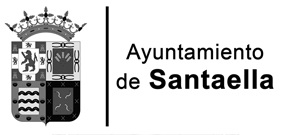 DECLARACION  RESPONSABLED/Dª _______________________________________________, mayor de edad, con D.N.I. nº.___________________, domiciliado/a en Santaella (Córdoba), en c/ _________________________________________nº.______, y teléfono ______________, a efectos del cumplimiento de los requisitos exigidos para beneficiarme de la CONVOCATORIA DE AYUDAS FAMILIARES PARA MATERIAL ESCOLAR CURSO 2021/202, del Ayuntamiento de Santaella  	DECLARO BAJO MI PERSONAL RESPONSABILIDAD, que la persona o la unidad familiar o de convivencia solicitante ha obtenido en el los ULTIMOS DOCE MESES, los ingresos que a continuación se detallan:	Al objeto de acreditar lo declarado, los componentes de esta unidad familiar o de convivencia, con nuestra firma autorizamos expresamente al Ayuntamiento de Santaella, a solicitar de otras Administraciones Públicas cuantos datos estén a nosotros referidos en sus ficheros de datos, incluidos los de identidad y residencia, todo ello conforme a lo establecido en la Ley Orgánica 15/1999 de 13 de Diciembre, de Protección de datos de carácter personal, disposición adicional cuarta de la Ley 40/1988, de 9 de diciembre, del Impuesto sobre la Renta de las Personas Físicas y otras normas tributarias, y demás disposiciones de aplicación.Para que así conste firmo la presente en Santaella, a …… de …………… de 2021.(firma)NOMBRE Y APELLIDOSFECHA NACIMIENTODNIFIRMAINGRESOS ULTIMOS  12 MESESTOTAL INGRESOSTOTAL INGRESOSTOTAL INGRESOSTOTAL INGRESOS